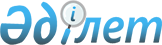 О проекте распоряжения Президента Республики Казахстан "О внесении изменений в распоряжение Президента Республики Казахстан от 16 сентября 1998 года № 4071 "О персональном составе Совета иностранных инвесторов при Президенте Республики Казахстан"Постановление Правительства Республики Казахстан от 19 мая 2012 года № 641      Правительство Республики Казахстан ПОСТАНОВЛЯЕТ:

      внести на рассмотрение Президента Республики Казахстан проект распоряжения Президента Республики Казахстан «О внесении изменений в распоряжение Президента Республики Казахстан от 16 сентября 1998 года № 4071 «О персональном составе Совета иностранных инвесторов при Президенте Республики Казахстан».      Премьер-Министр

      Республики Казахстан                       К. Масимов Распоряжение Президента Республики Казахстан О внесении изменений в распоряжение Президента

Республики Казахстан от 16 сентября 1998 года № 4071

«О персональном составе Совета иностранных инвесторов

при Президенте Республики Казахстан»      Внести в распоряжение Президента Республики Казахстан от 16 сентября 1998 года № 4071 «О персональном составе Совета иностранных инвесторов при Президенте Республики Казахстан» (САПП Республики Казахстан, 1999 г., № 52, ст. 507; 2001 г., № 23, ст. 283; 2006 г., № 50, ст. 530; 2008 г., № 20, ст. 182; № 30, ст. 292; № 48, ст. 543; 2009 г., № 27-28, ст. 234; № 29, ст. 249; 2010 г., № 40, ст. 355; 2011 г., № 37, ст. 445) следующие изменения:

      ввести в персональный состав Совета иностранных инвесторов при Президенте Республики Казахстан, утвержденный указанным распоряжением:      вывести из состава указанного Совета: Джеймса Малва, Джеймса Куигли, Джеральда Уэйна Грэнди, Фердинандо Беккалли-Фалко.      Президент

      Республики Казахстан                       Н. Назарбаев
					© 2012. РГП на ПХВ «Институт законодательства и правовой информации Республики Казахстан» Министерства юстиции Республики Казахстан
				Райана Майкла Лэнса-председателя правления компании

«КонокоФиллипс»Стивена Алмонда-председателя компании «Делойт Туш Томацу

Лимитед»Тимоти Скота Гитцела-президента и главного исполнительного

директора корпорации «Саmесо»Лорензо Симонелли-президента и главного исполнительного

директора компании «Дженерал Электрик

Транспортэшн»Грефа

Германа Оскаровича-президента открытого акционерного общества

«Сбербанк России»